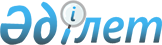 О внесении изменений в решение Акмолинского областного маслихата от 12 декабря 2014 года № 5С-32-2 "Об областном бюджете на 2015-2017 годы"Решение Акмолинского областного маслихата от 22 мая 2015 года № 5С-37-4. Зарегистрировано Департаментом юстиции Акмолинской области 27 мая 2015 года № 4810      Примечание РЦПИ.

      В тексте документа сохранена пунктуация и орфография оригинала.

      В соответствии с пунктом 4 статьи 106 Бюджетного кодекса Республики Казахстан от 4 декабря 2008 года, статьей 6 Закона Республики Казахстан от 23 января 2001 года «О местном государственном управлении и самоуправлении в Республике Казахстан», на основании постановления Правительства Республики Казахстан от 13 марта 2015 года № 139 «Об увеличении годовых плановых назначений соответствующих бюджетных программ за счет остатков бюджетных средств 2014 года и использовании (доиспользовании) в 2015 году неиспользованных (недоиспользованных) сумм целевых трансфертов на развитие, выделенных из республиканского бюджета в 2014 году, внесении изменений и дополнений в постановление Правительства Республики Казахстан от 11 декабря 2014 года № 1300 «О реализации Закона Республики Казахстан «О республиканском бюджете на 2015-2017 годы», Акмолинский областной маслихат РЕШИЛ:



      1. Внести в решение Акмолинского областного маслихата «Об областном бюджете на 2015-2017 годы» от 12 декабря 2014 года № 5С-32-2 (зарегистрировано в Реестре государственной регистрации нормативных правовых актов № 4517, опубликовано 8 января 2015 года в газете «Арқа ажары», 8 января 2015 года в газете «Акмолинская правда») следующие изменения:



      пункт 1 изложить в новой редакции:

      «1) доходы – 127 575 029,2 тысяч тенге, в том числе:

      налоговые поступления – 15 137 715,0 тысяч тенге;

      неналоговые поступления – 1 028 382,4 тысячи тенге;

      поступления от продажи основного капитала – 1 500,0 тысяч тенге;

      поступления трансфертов – 111 407 431,8 тысяча тенге;



      2) затраты – 128 124 659,9 тысяч тенге;



      3) чистое бюджетное кредитование – 4 011 133,0 тысячи тенге, в том числе:

      бюджетные кредиты – 4 691 715,0 тысяч тенге;

      погашение бюджетных кредитов – 680 582,0 тысячи тенге;



      4) сальдо по операциям с финансовыми активами – 222 700,0 тысяч тенге, в том числе:

      приобретение финансовых активов – 223 000,0 тысячи тенге;

      поступления от продажи финансовых активов государства – 300,0 тысяч тенге;



      5) дефицит (профицит) бюджета – -4 783 463,7 тысячи тенге;



      6) финансирование дефицита (использование профицита) бюджета - 4 783 463,7 тысячи тенге.»;



      приложения 1, 4, 5 к указанному решению изложить в новой редакции согласно приложениям 1, 2, 3 к настоящему решению.



      2. Настоящее решение вступает в силу со дня государственной регистрации в Департаменте юстиции Акмолинской области и вводится в действие с 1 января 2015 года.      Председатель сессии

      Акмолинского

      областного маслихата                       К.Султанов      Секретарь Акмолинского

      областного маслихата                       Н.Дьячек      «СОГЛАСОВАНО»      Аким

      Акмолинской области                        С.Кулагин

      22.05.2015      Руководитель государственного

      учреждения «Управление экономики

      и бюджетного планирования

      Акмолинской области»                       Б.Малгаждаров

Приложение 1 к решению     

Акмолинского областного маслихата

от 22 мая 2015 года № 5С-37-4  Приложение 1 к решению      

Акмолинского областного маслихата

от 12 декабря 2014 года № 5С-32-2 Областной бюджет на 2015 год

Приложение 2 к решению     

Акмолинского областного маслихата

от 22 мая 2015 года № 5С-37-4  Приложение 4 к решению      

Акмолинского областного маслихата

от 12 декабря 2014 года № 5С-32-2 Целевые трансферты и бюджетные кредиты из республиканского бюджета на 2015 год

Приложение 3 к решению     

Акмолинского областного маслихата

от 22 мая 2015 года № 5С-37-4Приложение 5 к решению      

Акмолинского областного маслихата

от 12 декабря 2014 года № 5С-32-2 Целевые трансферты из областного бюджета бюджетам районов (городов областного значения) на 2015 год
					© 2012. РГП на ПХВ «Институт законодательства и правовой информации Республики Казахстан» Министерства юстиции Республики Казахстан
				КатегорияКатегорияКатегорияКатегорияСумма, тысяч тенгеКлассКлассКлассСумма, тысяч тенгеПодклассПодклассСумма, тысяч тенгеНаименованиеСумма, тысяч тенге12345I. ДОХОДЫ127 575 029,21Налоговые поступления15 137 715,001Подоходный налог13 339 210,02Индивидуальный подоходный налог13 339 210,005Внутренние налоги на товары, работы и услуги1 798 505,03Поступления за использование природных и других ресурсов1 798 505,02Неналоговые поступления1 028 382,401Доходы от государственной собственности36 732,01Поступления части чистого дохода государственных предприятий1 573,05Доходы от аренды имущества, находящегося в государственной собственности12 017,06Вознаграждения за размещение бюджетных средств на банковских счетах3 000,07Вознаграждения по кредитам, выданным из государственного бюджета20 142,002Поступления от реализации товаров (работ, услуг) государственными учреждениями, финансируемыми из государственного бюджета1 143,01Поступления от реализации товаров (работ, услуг) государственными учреждениями, финансируемыми из государственного бюджета1 143,003Поступления денег от проведения государственных закупок, организуемых государственными учреждениями, финансируемыми из государственного бюджета2 824,01Поступления денег от проведения государственных закупок, организуемых государственными учреждениями, финансируемыми из государственного бюджета2 824,004Штрафы, пени, санкции, взыскания, налагаемые государственными учреждениями, финансируемыми из государственного бюджета, а также содержащимися и финансируемыми из бюджета (сметы расходов) Национального Банка Республики Казахстан763 014,01Штрафы, пени, санкции, взыскания, налагаемые государственными учреждениями, финансируемыми из государственного бюджета, а также содержащимися и финансируемыми из бюджета (сметы расходов) Национального Банка Республики Казахстан, за исключением поступлений от организаций нефтяного сектора763 014,006Прочие неналоговые поступления224 669,41Прочие неналоговые поступления224 669,43Поступления от продажи основного капитала1 500,001Продажа государственного имущества, закрепленного за государственными учреждениями1 500,01Продажа государственного имущества, закрепленного за государственными учреждениями1 500,04Поступления трансфертов111 407 431,801Трансферты из нижестоящих органов государственного управления8 733 329,82Трансферты из районных (городских) бюджетов8 733 329,802Трансферты из вышестоящих органов государственного управления102 674 102,01Трансферты из республиканского бюджета102 674 102,0Функциональная группаФункциональная группаФункциональная группаФункциональная группаСуммаАдминистратор бюджетных программАдминистратор бюджетных программАдминистратор бюджетных программСуммаПрограммаПрограммаСуммаНаименованиеСумма12345II. ЗАТРАТЫ128 124 659,91Государственные услуги общего характера1 521 460,6110Аппарат маслихата области68 176,0001Услуги по обеспечению деятельности маслихата области63 568,0003Капитальные расходы государственного органа4 608,0120Аппарат акима области828 895,2001Услуги по обеспечению деятельности акима области715 741,3004Капитальные расходы государственного органа2 345,0007Капитальные расходы подведомственных государственных учреждений и организаций17 534,9009Обеспечение и проведение выборов акимов городов районного значения, сел, поселков, сельских округов6 953,0013Обеспечение деятельности Ассамблеи народа Казахстана области86 321,0257Управление финансов области126 324,7001Услуги по реализации государственной политики в области исполнения местного бюджета и управления коммунальной собственностью области120 814,7009Приватизация, управление коммунальным имуществом, постприватизационная деятельность и регулирование споров, связанных с этим3 230,0013Капитальные расходы государственного органа2 280,0258Управление экономики и бюджетного планирования области134 746,4001Услуги по реализации государственной политики в области формирования и развития экономической политики, системы государственного планирования122 833,4005Капитальные расходы государственного органа11 913,0265Управление предпринимательства и промышленности области106 096,1001Услуги по реализации государственной политики на местном уровне в области развития предпринимательства и промышленности106 096,1269Управление по делам религий области73 029,3001Услуги по реализации государственной политики в области в сфере религиозной деятельности на местном уровне29 362,1003Капитальные расходы государственного органа255,8004Капитальные расходы подведомственных государственных учреждений и организаций925,0005Изучение и анализ религиозной ситуации в регионе42 486,4282Ревизионная комиссия области184 192,9001Услуги по обеспечению деятельности ревизионной комиссии области165 927,9003Капитальные расходы государственного органа18 265,02Оборона174 187,9120Аппарат акима области144 126,9010Мероприятия в рамках исполнения всеобщей воинской обязанности40 120,0011Подготовка территориальной обороны и территориальная оборона областного масштаба23 091,1012Мобилизационная подготовка и мобилизация областного масштаба66 676,9014Предупреждение и ликвидация чрезвычайных ситуаций областного масштаба14 238,9287Территориальный орган, уполномоченных органов в области чрезвычайных ситуаций природного и техногенного характера, гражданской обороны, финансируемый из областного бюджета30 061,0002Капитальные расходы подведомственных государственных учреждений и организаций11 120,0004Предупреждение и ликвидация чрезвычайных ситуаций областного масштаба18 941,03Общественный порядок, безопасность, правовая, судебная, уголовно-исполнительная деятельность6 539 120,1120Аппарат акима области21 665,0015Целевые текущие трансферты бюджетам районов (городов областного значения) на содержание штатной численности отделов регистрации актов гражданского состояния21 665,0252Исполнительный орган внутренних дел, финансируемый из областного бюджета5 828 733,5001Услуги по реализации государственной политики в области обеспечения охраны общественного порядка и безопасности на территории области5 118 874,8003Поощрение граждан, участвующих в охране общественного порядка4 551,0006Капитальные расходы государственного органа439 451,7013Услуги по размещению лиц, не имеющих определенного места жительства и документов46 312,0014Организация содержания лиц, арестованных в административном порядке21 621,0015Организация содержания служебных животных36 354,0024Проведение учений по действиям при угрозе и возникновении кризисной ситуации14 045,0032Капитальные расходы подведомственных государственных учреждений и организаций147 524,0271Управление строительства области688 721,6003Развитие объектов органов внутренних дел22 640,6053Строительство объектов общественного порядка и безопасности666 081,04Образование18 261 169,3253Управление здравоохранения области212 556,0003Повышение квалификации и переподготовка кадров22 761,0043Подготовка специалистов в организациях технического и профессионального, послесреднего образования189 795,0261Управление образования области13 782 136,0001Услуги по реализации государственной политики на местном уровне в области образования108 244,0003Общеобразовательное обучение по специальным образовательным учебным программам847 261,6004Информатизация системы образования в областных государственных учреждениях образования80 447,0005Приобретение и доставка учебников, учебно-методических комплексов для областных государственных учреждений образования67 883,0006Общеобразовательное обучение одаренных детей в специализированных организациях образования650 127,7007Проведение школьных олимпиад, внешкольных мероприятий и конкурсов областного масштаба151 495,0011Обследование психического здоровья детей и подростков и оказание психолого-медико-педагогической консультативной помощи населению41 279,6024Подготовка специалистов в организациях технического и профессионального образования5 588 510,9027Целевые текущие трансферты бюджетам районов (городов областного значения) на реализацию государственного образовательного заказа в дошкольных организациях образования3 942 147,0029Методическая работа75 978,1053Целевые текущие трансферты бюджетам районов (городов областного значения) на апробирование подушевого финансирования начального, основного среднего и общего среднего образования147 003,0061Целевые текущие трансферты бюджетам районов (городов областного значения) на повышение оплаты труда учителям, прошедшим повышение квалификации по трехуровневой системе803 455,0067Капитальные расходы подведомственных государственных учреждений и организаций408 529,0113Целевые текущие трансферты из местных бюджетов869 775,1271Управление строительства области3 261 686,3007Целевые трансферты на развитие бюджетам районов (городов областного значения) на строительство и реконструкцию объектов образования2 920 017,0037Строительство и реконструкция объектов образования341 669,3285Управление физической культуры и спорта области1 004 791,0006Дополнительное образование для детей и юношества по спорту779 783,0007Общеобразовательное обучение одаренных в спорте детей в специализированных организациях образования225 008,05Здравоохранение27 141 078,7253Управление здравоохранения области23 057 908,8001Услуги по реализации государственной политики на местном уровне в области здравоохранения105 109,5004Оказание стационарной и стационарозамещающей медицинской помощи субъектами здравоохранения по направлению специалистов первичной медико-санитарной помощи и медицинских организаций, за исключением оказываемой за счет средств республиканского бюджета и субъектами здравоохранения районного значения и села120 670,0005Производство крови, ее компонентов и препаратов для местных организаций здравоохранения522 332,0006Услуги по охране материнства и детства82 507,0007Пропаганда здорового образа жизни105 949,0008Реализация мероприятий по профилактике и борьбе со СПИД в Республике Казахстан246 732,2009Оказание медицинской помощи лицам, страдающим туберкулезом, инфекционными заболеваниями, психическими расстройствами и расстройствами поведения, в том числе связанные с употреблением психоактивных веществ3 497 577,5011Оказание скорой медицинской помощи и санитарная авиация, за исключением оказываемой за счет средств республиканского бюджета и субъектами здравоохранения районного значения и села474 410,0013Проведение патологоанатомического вскрытия14 530,0014Обеспечение лекарственными средствами и специализированными продуктами детского и лечебного питания отдельных категорий населения на амбулаторном уровне701 821,0016Обеспечение граждан бесплатным или льготным проездом за пределы населенного пункта на лечение6 552,0017Приобретение тест-систем для проведения дозорного эпидемиологического надзора453,8018Информационно-аналитические услуги в области здравоохранения21 014,0019Обеспечение больных туберкулезом противотуберкулезными препаратами279 327,0020Обеспечение больных диабетом противодиабетическими препаратами422 912,0021Обеспечение онкогематологических больных химиопрепаратами174 678,0022Обеспечение лекарственными средствами больных с хронической почечной недостаточностью, аутоиммунными, орфанными заболеваниями, иммунодефицитными состояниями, а также больных после трансплантации почек41 601,0026Обеспечение факторами свертывания крови больных гемофилией549 947,0027Централизованный закуп и хранение вакцин и других медицинских иммунобиологических препаратов для проведения иммунопрофилактики населения832 257,0029Областные базы спецмедснабжения69 017,0030Капитальные расходы государственных органов здравоохранения12 222,0033Капитальные расходы медицинских организаций здравоохранения685 405,8036Обеспечение тромболитическими препаратами больных с острым инфарктом миокарда7 662,0038Проведение скрининговых исследований в рамках гарантированного объема бесплатной медицинской помощи127 123,0039Оказание медицинской помощи населению субъектами здравоохранения районного значения и села и амбулаторно-поликлинической помощи в рамках гарантированного объема бесплатной медицинской помощи12 258 442,0045Обеспечение лекарственными средствами на льготных условиях отдельных категорий граждан на амбулаторном уровне лечения430 070,0046Оказание медицинской помощи онкологическим больным в рамках гарантированного объема бесплатной медицинской помощи1 267 587,0271Управление строительства области4 083 169,9038Строительство и реконструкция объектов здравоохранения4 011 295,2083Строительство врачебных амбулаторий и фельдшерско-акушерских пунктов, расположенных в сельских населенных пунктах в рамках Дорожной карты занятости 202071 874,76Социальная помощь и социальное обеспечение4 078 914,0256Управление координации занятости и социальных программ области2 774 876,5001Услуги по реализации государственной политики на местном уровне в области обеспечения занятости и реализации социальных программ для населения81 340,8002Предоставление специальных социальных услуг для престарелых и инвалидов в медико-социальных учреждениях (организациях) общего типа501 829,0003Социальная поддержка инвалидов243 286,3013Предоставление специальных социальных услуг для инвалидов с психоневрологическими заболеваниями, в психоневрологических медико-социальных учреждениях (организациях)657 848,0015Предоставление специальных социальных услуг для детей-инвалидов с психоневрологическими патологиями в детских психоневрологических медико-социальных учреждениях (организациях)295 693,5017Целевые текущие трансферты бюджетам районов (городов областного значения) на введение стандартов специальных социальных услуг8 895,0018Размещение государственного социального заказа в неправительственном секторе68 870,0044Реализация миграционных мероприятий на местном уровне4 948,0045Целевые текущие трансферты бюджетам районов (городов областного значения) на реализацию Плана мероприятий по обеспечению прав и улучшению качества жизни инвалидов62 992,0046Реализация Плана мероприятий по обеспечению прав и улучшению качества жизни инвалидов7 408,0047Целевые текущие трансферты бюджетам районов (городов областного значения) на внедрение обусловленной денежной помощи по проекту Өрлеу223 807,0051Целевые текущие трансферты бюджетам районов (городов областного значения) на проведение мероприятий, посвященных семидесятилетию Победы в Великой Отечественной войне420 176,0052Проведение мероприятий, посвященных семидесятилетию Победы в Великой Отечественной войне3 150,0053Услуги по замене и настройке речевых процессоров к кохлеарным имплантам50 903,0067Капитальные расходы подведомственных государственных учреждений и организаций143 729,9261Управление образования области1 191 088,8015Социальное обеспечение сирот, детей, оставшихся без попечения родителей1 153 382,5037Социальная реабилитация37 706,3263Управление внутренней политики области34 243,0077Реализация Плана мероприятий по обеспечению прав и улучшению качества жизни инвалидов34 243,0268Управление пассажирского транспорта и автомобильных дорог области12 196,0045Целевые текущие трансферты бюджетам районов (городов областного значения) на реализацию Плана мероприятий по обеспечению прав и улучшению качества жизни инвалидов12 196,0270Управление по инспекции труда области66 402,8001Услуги по реализации государственной политики в области регулирования трудовых отношений на местном уровне60 690,8003Капитальные расходы государственного органа5 712,0271Управление строительства области106,9039Строительство и реконструкция объектов социального обеспечения106,97Жилищно-коммунальное хозяйство9 893 838,5261Управление образования области7 531,7064Ремонт объектов в рамках развития городов и сельских населенных пунктов по Дорожной карте занятости 20207 531,7262Управление культуры области2 296,5016Ремонт объектов в рамках развития городов и сельских населенных пунктов по Дорожной карте занятости 20202 296,5271Управление строительства области4 191 262,8014Целевые трансферты на развитие бюджетам районов (городов областного значения) на проектирование и (или) строительство, реконструкцию жилья коммунального жилищного фонда477 434,0015Целевые трансферты на развитие бюджетам районов (городов областного значения) на развитие благоустройства городов и населенных пунктов50 000,0027Целевые трансферты на развитие бюджетам районов (городов областного значения) на проектирование, развитие и (или) обустройство инженерно-коммуникационной инфраструктуры 1 713 278,8058Целевые трансферты на развитие бюджетам районов (городов областного значения) на развитие системы водоснабжения и водоотведения в сельских населенных пунктах1 858 350,0098Целевые текущие трансферты бюджетам районов (городов областного значения) на приобретение жилья коммунального жилищного фонда92 200,0279Управление энергетики и жилищно-коммунального хозяйства области5 692 747,5001Услуги по реализации государственной политики на местном уровне в области энергетики и жилищно-коммунального хозяйства54 559,3005Капитальные расходы государственного органа4 034,3010Целевые трансферты на развитие бюджетам районов (городов областного значения) на развитие системы водоснабжения и водоотведения 1 240 105,0014Целевые трансферты на развитие бюджетам районов (городов областного значения) на развитие коммунального хозяйства540 319,0026Проведение энергетического аудита многоквартирных жилых домов13 125,0039Целевые трансферты на развитие бюджетам районов (городов областного значения) на увеличение уставных капиталов специализированных уполномоченных организаций136 575,0040Целевые текущие трансферты бюджетам районов (городов областного значения) на проведение профилактической дезинсекции и дератизации (за исключением дезинсекции и дератизации на территории природных очагов инфекционных и паразитарных заболеваний, а также в очагах инфекционных и паразитарных заболеваний)3 860,0076Целевые трансферты на развитие бюджетам районов (городов областного значения) на строительство и реконструкцию систем водоснабжения, водоотведения и теплоснабжения Щучинско-Боровской курортной зоны20 000,0113Целевые текущие трансферты из местных бюджетов3 385 862,3114Целевые трансферты на развитие из местных бюджетов294 307,68Культура, спорт, туризм и информационное пространство5 319 863,0259Управление архивов и документации области271 491,2001Услуги по реализации государственной политики на местном уровне по управлению архивным делом21 279,6002Обеспечение сохранности архивного фонда231 310,6005Капитальные расходы государственного органа6 859,0032Капитальные расходы подведомственных государственных учреждений и организаций12 042,0262Управление культуры области1 011 177,5001Услуги по реализации государственной политики на местном уровне в области культуры44 359,9003Поддержка культурно-досуговой работы210 298,6005Обеспечение сохранности историко-культурного наследия и доступа к ним214 068,6007Поддержка театрального и музыкального искусства379 986,4008Обеспечение функционирования областных библиотек70 392,0011Капитальные расходы государственного органа2 056,0032Капитальные расходы подведомственных государственных учреждений и организаций90 016,0263Управление внутренней политики области568 077,5001Услуги по реализации государственной внутренней политики на местном уровне169 789,5005Капитальные расходы государственного органа5 495,0007Услуги по проведению государственной информационной политики392 793,0264Управление по развитию языков области76 623,0001Услуги по реализации государственной политики на местном уровне в области развития языков30 388,0002Развитие государственного языка и других языков народа Казахстана45 130,0032Капитальные расходы подведомственных государственных учреждений и организаций1 105,0271Управление строительства области386 564,0016Развитие объектов культуры36 000,0017Развитие объектов спорта130 128,0034Целевые трансферты на развитие бюджетам районов (городов областного значения) на развитие объектов спорта220 436,0283Управление по вопросам молодежной политики области168 579,9001Услуги по реализации молодежной политики на местном уровне34 579,9005Реализация мероприятий в сфере молодежной политики134 000,0284Управление туризма области45 916,9001Услуги по реализации государственной политики на местном уровне в сфере туризма23 339,9003Капитальные расходы государственного органа333,0004Регулирование туристической деятельности22 244,0285Управление физической культуры и спорта области2 791 433,0001Услуги по реализации государственной политики на местном уровне в сфере физической культуры и спорта45 445,1002Проведение спортивных соревнований на областном уровне41 597,0003Подготовка и участие членов областных сборных команд по различным видам спорта на республиканских и международных спортивных соревнованиях2 146 692,9005Капитальные расходы государственного органа309,0032Капитальные расходы подведомственных государственных учреждений и организаций291 164,0113Целевые текущие трансферты из местных бюджетов266 225,09Топливно-энергетический комплекс и недропользование1 593 770,0271Управление строительства области563 770,0092Организация и проведение поисково-разведочных работ на подземные воды для хозяйственно-питьевого водоснабжения населенных пунктов563 770,0279Управление энергетики и жилищно-коммунального хозяйства области1 030 000,0011Целевые трансферты на развитие бюджетам районов (городов областного значения) на развитие теплоэнергетической системы1 030 000,010Сельское, водное, лесное, рыбное хозяйство, особо охраняемые природные территории, охрана окружающей среды и животного мира, земельные отношения20 015 257,2251Управление земельных отношений области375 255,5001Услуги по реализации государственной политики в области регулирования земельных отношений на территории области42 169,0003Регулирование земельных отношений8 311,5113Целевые текущие трансферты из местных бюджетов324 775,0254Управление природных ресурсов и регулирования природопользования области1 142 318,6001Услуги по реализации государственной политики в сфере охраны окружающей среды на местном уровне72 108,6005Охрана, защита, воспроизводство лесов и лесоразведение610 302,0006Охрана животного мира26 891,0008Мероприятия по охране окружающей среды298 517,0009Создание лесонасаждений вдоль автомобильной дороги «Астана-Щучинск» на участках «Шортанды-Щучинск»115 108,0013Капитальные расходы государственного органа1 056,0032Капитальные расходы подведомственных государственных учреждений и организаций18 336,0255Управление сельского хозяйства области16 614 776,0001Услуги по реализации государственной политики на местном уровне в сфере сельского хозяйства116 309,0002Поддержка семеноводства574 308,0018Обезвреживание пестицидов (ядохимикатов)3 418,0019Услуги по распространению и внедрению инновационного опыта36 223,0020Субсидирование повышения урожайности и качества продукции растениеводства, удешевление стоимости горюче-смазочных материалов и других товарно-материальных ценностей, необходимых для проведения весенне-полевых и уборочных работ, путем субсидирования производства приоритетных культур5 191 085,0029Мероприятия по борьбе с вредными организмами сельскохозяйственных культур144 068,0041Удешевление сельхозтоваропроизводителями стоимости гербицидов биоагентов (энтомофагов) и биопрепаратов, предназначенных для обработки сельскохозяйственных культур в целях защиты растений2 886 357,0045Определение сортовых и посевных качеств семенного и посадочного материала82 200,0046Государственный учет и регистрация тракторов, прицепов к ним, самоходных сельскохозяйственных, мелиоративных и дорожно-строительных машин и механизмов119,0047Субсидирование стоимости удобрений (за исключением органических)1 438 826,0048Возделывание сельскохозяйственных культур в защищенном грунте12 727,0049Субсидирование затрат перерабатывающих предприятий на закуп сельскохозяйственной продукции для производства продуктов ее глубокой переработки128 670,0050Возмещение части расходов, понесенных субъектом агропромышленного комплекса, при инвестиционных вложениях635 737,0051Субсидирование в рамках страхования и гарантирования займов субъектов агропромышленного комплекса143 778,0052Целевые текущие трансферты бюджетам районов (городов областного значения) на содержание подразделений местных исполнительных органов агропромышленного комплекса10 930,0053Субсидирование развития племенного животноводства, повышение продуктивности и качества продукции животноводства5 210 021,0279Управление энергетики и жилищно-коммунального хозяйства области956 210,0032Субсидирование стоимости услуг по подаче питьевой воды из особо важных групповых и локальных систем водоснабжения, являющихся безальтернативными источниками питьевого водоснабжения956 210,0719Управление ветеринарии области888 110,1001Услуги по реализации государственной политики на местном уровне в сфере ветеринарии49 633,4003Капитальные расходы государственного органа8 687,7028Услуги по транспортировке ветеринарных препаратов до пункта временного хранения3 291,0052Целевые текущие трансферты бюджетам районов (городов областного значения) на содержание подразделений местных исполнительных органов агропромышленного комплекса78 371,0113Целевые текущие трансферты из местных бюджетов748 127,0725Управление по контролю за использованием и охраной земель области38 587,0001Услуги по реализации государственной политики на местном уровне в сфере контроля за использованием и охраной земель38 587,011Промышленность, архитектурная, градостроительная и строительная деятельность1 037 329,5271Управление строительства области917 247,6001Услуги по реализации государственной политики на местном уровне в области строительства54 938,9005Капитальные расходы государственного органа690,0114Целевые трансферты на развитие из местных бюджетов861 618,7272Управление архитектуры и градостроительства области82 157,9001Услуги по реализации государственной политики в области архитектуры и градостроительства на местном уровне30 782,9004Капитальные расходы государственного органа6 584,0113Целевые текущие трансферты из местных бюджетов44 791,0724Управление государственного архитектурно-строительного контроля области37 924,0001Услуги по реализации государственной политики на местном уровне в сфере государственного архитектурно-строительного контроля37 924,012Транспорт и коммуникации5 430 166,4268Управление пассажирского транспорта и автомобильных дорог области5 427 166,4001Услуги по реализации государственной политики на местном уровне в области транспорта и коммуникаций53 327,0003Обеспечение функционирования автомобильных дорог708 313,0007Целевые трансферты на развитие бюджетам районов (городов областного значения) на развитие транспортной инфраструктуры1 017 773,0011Капитальные расходы государственного органа137,0025Капитальный и средний ремонт автомобильных дорог областного значения и улиц населенных пунктов512 631,5027Целевые текущие трансферты бюджетам районов (городов областного значения) на финансирование приоритетных проектов транспортной инфраструктуры1 000 000,0113Целевые текущие трансферты из местных бюджетов2 134 884,9114Целевые трансферты на развитие из местных бюджетов100,0271Управление строительства области3 000,0080Строительство специализированных центров обслуживания населения3 000,013Прочие5 322 190,4253Управление здравоохранения области56 815,0049Текущее обустройство моногородов56 815,0257Управление финансов области2 708 380,0012Резерв местного исполнительного органа области315 000,0040Целевые текущие трансферты бюджетам районов (городов областного значения) на оплату труда по новой модели системы оплаты труда и выплату ежемесячной надбавки за особые условия труда к должностным окладам работников государственных учреждений, не являющихся государственными служащими, а также работников государственных казенных предприятий, финансируемых из местных бюджетов2 393 380,0258Управление экономики и бюджетного планирования области222 546,4003Разработка или корректировка, а также проведение необходимых экспертиз технико-экономических обоснований местных бюджетных инвестиционных проектов и конкурсных документаций концессионных проектов, консультативное сопровождение концессионных проектов222 546,4261Управление образования области77 025,0066Целевые текущие трансферты бюджетам районов (городов областного значения) на текущее обустройство моногородов77 025,0262Управление культуры области3 000,0019Целевые текущие трансферты бюджетам районов (городов областного значения) на текущее обустройство моногородов3 000,0265Управление предпринимательства и промышленности области1 599 848,0004Поддержка частного предпринимательства в рамках программы «Дорожная карта бизнеса - 2020»15 000,0014Субсидирование процентной ставки по кредитам в рамках программы «Дорожная карта бизнеса - 2020»1 478 285,0015Частичное гарантирование кредитов малому и среднему бизнесу в рамках программы «Дорожная карта бизнеса - 2020»47 000,0038Целевые текущие трансферты бюджетам районов (городов областного значения) на реализацию текущих мероприятий в моногородах59 563,0268Управление пассажирского транспорта и автомобильных дорог области438 185,0036Целевые текущие трансферты бюджетам районов (городов областного значения) на текущее обустройство моногородов438 185,0271Управление строительства области90 520,0051Развитие индустриальной инфраструктуры в рамках программы «Дорожная карта бизнеса - 2020»90 520,0279Управление энергетики и жилищно-коммунального хозяйства области125 871,0024Развитие индустриальной инфраструктуры в рамках программы «Дорожная карта бизнеса - 2020»125 871,014Обслуживание долга1 178,0257Управление финансов области1 178,0016Обслуживание долга местных исполнительных органов по выплате вознаграждений и иных платежей по займам из республиканского бюджета1 178,015Трансферты21 795 136,3257Управление финансов области21 795 136,3007Субвенции20 954 375,0011Возврат неиспользованных (недоиспользованных) целевых трансфертов190 158,0024Целевые текущие трансферты в вышестоящие бюджеты в связи с передачей функций государственных органов из нижестоящего уровня государственного управления в вышестоящий235 976,0026Целевые текущие трансферты из вышестоящего бюджета на компенсацию потерь нижестоящих бюджетов в связи с изменением законодательства414 627,3III. Чистое бюджетное кредитование4 011 133,0Бюджетные кредиты4 691 715,06Социальная помощь и социальное обеспечение488 952,0265Управление предпринимательства и промышленности области488 952,0009Предоставление бюджетных кредитов для содействия развитию предпринимательства на селе в рамках Дорожной карты занятости 2020488 952,07Жилищно-коммунальное хозяйство3 595 731,0271Управление строительства области874 408,0009Кредитование бюджетов районов (городов областного значения) на проектирование и (или) строительство жилья874 408,0279Управление энергетики и жилищно-коммунального хозяйства области2 721 323,0046Кредитование бюджетов районов (городов областного значения) на реконструкцию и строительство систем тепло-, водоснабжения и водоотведения2 721 323,010Сельское, водное, лесное, рыбное хозяйство, особо охраняемые природные территории, охрана окружающей среды и животного мира, земельные отношения547 032,0258Управление экономики и бюджетного планирования области547 032,0007Бюджетные кредиты местным исполнительным органам для реализации мер социальной поддержки специалистов547 032,013Прочие60 000,0265Управление предпринимательства и промышленности области60 000,0020Кредитование бюджетов районов (городов областного значения) на содействие развитию предпринимательства в моногородах60 000,0Погашение бюджетных кредитов680 582,05Погашение бюджетных кредитов680 582,001Погашение бюджетных кредитов680 582,01Погашение бюджетных кредитов, выданных из государственного бюджета680 582,0IV. Сальдо по операциям с финансовыми активами222 700,0Приобретение финансовых активов223 000,013Прочие223 000,0120Аппарат акима области223 000,0065Формирование или увеличение уставного капитала юридических лиц223 000,0Поступления от продажи финансовых активов государства300,06Поступления от продажи финансовых активов государства300,001Поступления от продажи финансовых активов государства300,01Поступления от продажи финансовых активов внутри страны300,0V. Дефицит (профицит) бюджета-4 783 463,7VI. Финансирование дефицита (использование профицита) бюджета4 783 463,7НаименованиеСуммаВсего48 155 393,0Целевые текущие трансферты30 393 709,0в том числе:На оплату труда по новой модели системы оплаты труда и выплату ежемесячной надбавки за особые условия труда к должностным окладам работников государственных учреждений, не являющихся государственными служащими, а также работников государственных казенных предприятий, финансируемых из местных бюджетов3 187 762,0Аппарат акима области21 665,0На содержание штатной численности отделов регистрации актов гражданского состояния21 665,0Исполнительный орган внутренних дел, финансируемый из областного бюджета14 045,0На проведение учений по действиям при угрозе и возникновении кризисной ситуации14 045,0Управление координации занятости и социальных программ области704 901,0На размещение государственного социального заказа в неправительственном секторе68 870,0Размещение государственного социального заказа на развитие служб "Инватакси"7 408,0На внедрение обусловленной денежной помощи по проекту Өрлеу223 807,0На введение стандартов специальных социальных услуг8 895,0На увеличение норм обеспечения инвалидов обязательными гигиеническими средствами62 992,0Услуги по замене и настройке речевых процессоров к кохлеарным имплантам50 903,0На проведение мероприятий, посвященных семидесятилетию Победы в Великой Отечественной войне282 026,0Управление образования области5 053 828,0На реализацию государственного образовательного заказа в дошкольных организациях образования, в том числе3 241 637,0за счет целевого трансферта из Национального фонда Республики Казахстан635 244,0На увеличение государственного образовательного заказа на подготовку специалистов в организациях технического и профессионального образования101 138,0На увеличение размера стипендий обучающимся в организациях технического и профессионального образования127 219,0На повышение оплаты труда учителям, прошедшим повышение квалификации по трехуровневой системе801 587,0На апробирование подушевого финансирования начального, основного среднего и общего среднего образования147 003,0Управление здравоохранения области15 281 604,0На обеспечение и расширение гарантированного объема бесплатной медицинской помощи, в том числе:14 541 274,0на обеспечение и расширение гарантированного объема бесплатной медицинской помощи, финансируемых за счет местного бюджета12 374 837,0на закуп лекарственных средств, вакцин и других иммунобиологических препаратов2 166 437,0На обеспечение иммунопрофилактики населения735 230,0На увеличение размера стипендий обучающимся в организациях технического и профессионального, послесреднего образования на основании государственного образовательного заказа местных исполнительных органов5 100,0Управление внутренней политики области27 395,0На обеспечение сопровождения сурдопереводом транслирование новостных телепередач27 395,0Управление строительства области563 770,0На организацию и проведение поисково-разведочных работ на подземные воды для хозяйственно-питьевого водоснабжения населенных пунктов563 770,0Управление энергетики и жилищно-коммунального хозяйства области394 208,0На субсидирование стоимости услуг по подаче питьевой воды из особо важных групповых и локальных систем водоснабжения, являющихся безальтернативными источниками питьевого водоснабжения389 347,0На проведение профилактической дезинсекции и дератизации (за исключением дезинсекции и дератизации на территории природных очагов инфекционных и паразитарных заболеваний, а также в очагах инфекционных и паразитарных заболеваний)3 860,0На содержание штатной численности местных исполнительных органов, осуществляющих контроль за безопасной эксплуатацией опасных технических устройств объектов жилищно-коммунального хозяйства1 001,0Управление пассажирского транспорта и автомобильных дорог области1 175 381,0На финансирование приоритетных проектов транспортной инфраструктуры1 000 000,0На реализацию текущих мероприятий в моногородах в рамках Программы развития регионов до 2020 года163 185,0Установка дорожных знаков и указателей в местах расположения организаций, ориентированных на обслуживание инвалидов3 035,0Обустройство пешеходных переходов звуковыми устройствами в местах расположения организаций, ориентированных на обслуживание инвалидов9 161,0Управление предпринимательства и промышленности области1 599 848,0На поддержку частного предпринимательства в регионах в рамках Программы «Дорожная карта бизнеса – 2020»1 540 285,0На реализацию текущих мероприятий в моногородах59 563,0Управление сельского хозяйства области2 204 569На субсидирование затрат перерабатывающих предприятий на закуп сельскохозяйственной продукции для производства продуктов ее глубокой переработки128 670,0На возмещение части расходов, понесенных субъектом агропромышленного комплекса, при инвестиционных вложениях635 737,0На субсидирование в рамках страхования и гарантирования займов субъектов агропромышленного комплекса143 778,0На субсидирование развития племенного животноводства, повышение продуктивности и качества продукции животноводства, в том числе:1 281 000за счет целевого трансферта из Национального фонда Республики Казахстан1 281 000,0На содержание подразделений местных исполнительных органов агропромышленного комплекса15 384,0Управление ветеринарии области96 799,0На содержание подразделений местных исполнительных органов агропромышленного комплекса96 799,0Управление по контролю за использованием и охраной земель области35 187,0На содержание штатной численности уполномоченного органа по контролю за использованием и охраной земель35 187,0Управление государственного архитектурно-строительного контроля области32 747,0На содержание штатной численности местных исполнительных органов по делам архитектуры, градостроительства, строительства и государственного архитектурно-строительного контроля32 747,0Целевые трансферты на развитие13 069 969,0в том числе:Управление строительства области8 996 647,0На строительство объектов общественного порядка и безопасности500 000,0На строительство и реконструкцию объектов образования, в том числе:1 425 661,0за счет целевого трансферта из Национального фонда Республики Казахстан150 000,0На строительство и реконструкцию объектов здравоохранения3 863 275,0На развитие системы водоснабжения в сельских населенных пунктах1 456 726,0На проектирование и (или) строительство, реконструкцию жилья коммунального жилищного фонда, в том числе:241 613,0на строительства жилья для очередников168 067,0на строительство жилья для молодых семей73 546,0На проектирование, развитие и (или) обустройство инженерно-коммуникационной инфраструктуры, в том числе:1 431 650,0за счет целевого трансферта из Национального фонда Республики Казахстан368 477,0Развитие индустриальной инфраструктуры в рамках программы «Дорожная карта бизнеса – 2020»77 722,0Управление энергетики и жилищно-коммунального хозяйства области3 055 549,0На развитие коммунального хозяйства540 319,0На развитие теплоэнергетической системы1 030 000,0На развитие системы водоснабжения и водоотведения1 240 105,0На увеличение уставных капиталов специализированных уполномоченных организаций136 575,0Развитие индустриальной инфраструктуры в рамках программы «Дорожная карта бизнеса – 2020», в том числе:108 550,0за счет целевого трансферта из Национального фонда Республики Казахстан108 550,0Управление пассажирского транспорта и автомобильных дорог области1 017 773,0На развитие транспортной инфраструктуры1 017 773,0Бюджетные кредиты4 691 715,0в том числе:Управление экономики и бюджетного планирования области547 032,0Для реализации мер социальной поддержки специалистов547 032,0Управление строительства области874 408,0На проектирование и (или) строительство жилья, в том числе:874 408,0за счет целевого трансферта из Национального фонда Республики Казахстан589 906,0Управление энергетики и жилищно-коммунального хозяйства области2 721 323,0На реконструкцию и строительство систем тепло-водоснабжения и водоотведения, в том числе:2 721 323за счет целевого трансферта из Национального фонда Республики Казахстан921 323,0Управление предпринимательства и промышленности области548 952,0Для кредитования областных бюджетов для микрокредитования предпринимательства в рамках Программы развития регионов до 2020 года60 000,0На содействие развитию предпринимательства на селе в рамках Дорожной карты занятости 2020488 952,0НаименованиеСумма, тысяч тенге12Всего12 718 399,7Целевые текущие трансферты8 858 507,6в том числе:Управление образования области1 027 715,1На текущее обустройство моногородов77 025,0На капитальные расходы объектов образования534 411,8На приобретение и устаноку окон в средней школе № 11 города Кокшетау5 220,3На обследование психического здоровья детей и подростков и оказание психолого-медико-педагогической консультативной помощи населению114 892,0На содержание ребенка (детей), переданного патронатным воспитателям90 186,0На внедрение автоматизированной информационной системы контроля и управления различными процессами в школах города Кокшетау14 815,0На приобретение электронных учебников для школ24 250,0На приобретение и доставку учебников, учебно-методических комплексов для районных государственных учреждений образования84 000,0На реализацию государственного образовательного заказа в дошкольных организациях образования65 266,0На повышение оплаты труда учителям, прошедшим повышение квалификации по трехуровневой системе15 649,0На текущий ремонт Мамайской средней школы Енбекшильдерского района2 000,0Управление культуры области3 000,0На текущее обустройство моногородов3 000,0Управление физической культуры и спорта области266 225,0В связи с передачей расходов детских юношеских спортивных школ из областного бюджета на районные (городские) бюджеты210 255,0На капитальные расходы объектов спорта25 970,0На приобретение и установку искусственного покрытия для футбольного поля Целиноградского района30 000,0Управление координации занятости и социальных программ области141 300,0На проведение мероприятий, посвященных семидесятилетию Победы в Великой Отечественной войне141 300,0Управление пассажирского транспорта и автомобильных дорог2 409 884,9На ремонт автомобильных дорог2 134 884,9На текущее обустройство моногородов275 000,0Управление строительства области92 200,0На приобретение жилья коммунального жилищного фонда92 200,0Управление энергетики и жилищно-коммунального хозяйства3 385 862,3На развитие жилищно-коммунального хозяйства3 188 069,3На текущий ремонт системы водоснабжения197 793,0Управление архитектуры и градостроительства области44 791,0На разработку градостроительной документации44 791,0Управление земельных отношений области324 775,0На возмещение убытков землепользователей или собственникам земельных участков при принудительном отчуждении земельных участков для создания зеленой зоны города Астаны324 775,0Управление ветеринарии области748 127,0На проведение противоэпизоотических мероприятий679 096,0Возмещение (до 50 %) стоимости сельскохозяйственных животных (крупного и мелкого рогатого скота) больных бруцеллезом69 031,0Управление финансов области414 627,3На компенсацию потерь нижестоящих бюджетов414 627,3Целевые трансферты на развитие3 859 892,1в том числе:Управление пассажирского транспорта и автомобильных дорог области100,0На развитие транспортной инфраструктуры100,0Управление строительства области3 545 484,5На строительство и реконструкцию объектов образования1 494 356,0На развитие систем водоснабжения в сельских населенных пунктах401 624,0На развитие объектов спорта220 436,0На проектирование и (или) строительство, реконструкцию жилья коммунального жилищного фонда235 821,0На проектирование, развитие и (или) обустройство инженерно-коммуникационной инфраструктуры281 628,8На строительство административных зданий в Целиноградском районе435 118,7На развитие инфраструктуры досуга, отдыха и социальной сферы города Кокшетау426 500,0На развитие объектов благоустройства города Кокшетау50 000,0Управление энергетики и жилищно-коммунального хозяйства314 307,6На развитие коммунального хозяйства76 307,6На развитие объектов в рамках Щучинско-Боровской курортной зоны20 000,0На увеличение уставного капитала юридических лиц218 000,0